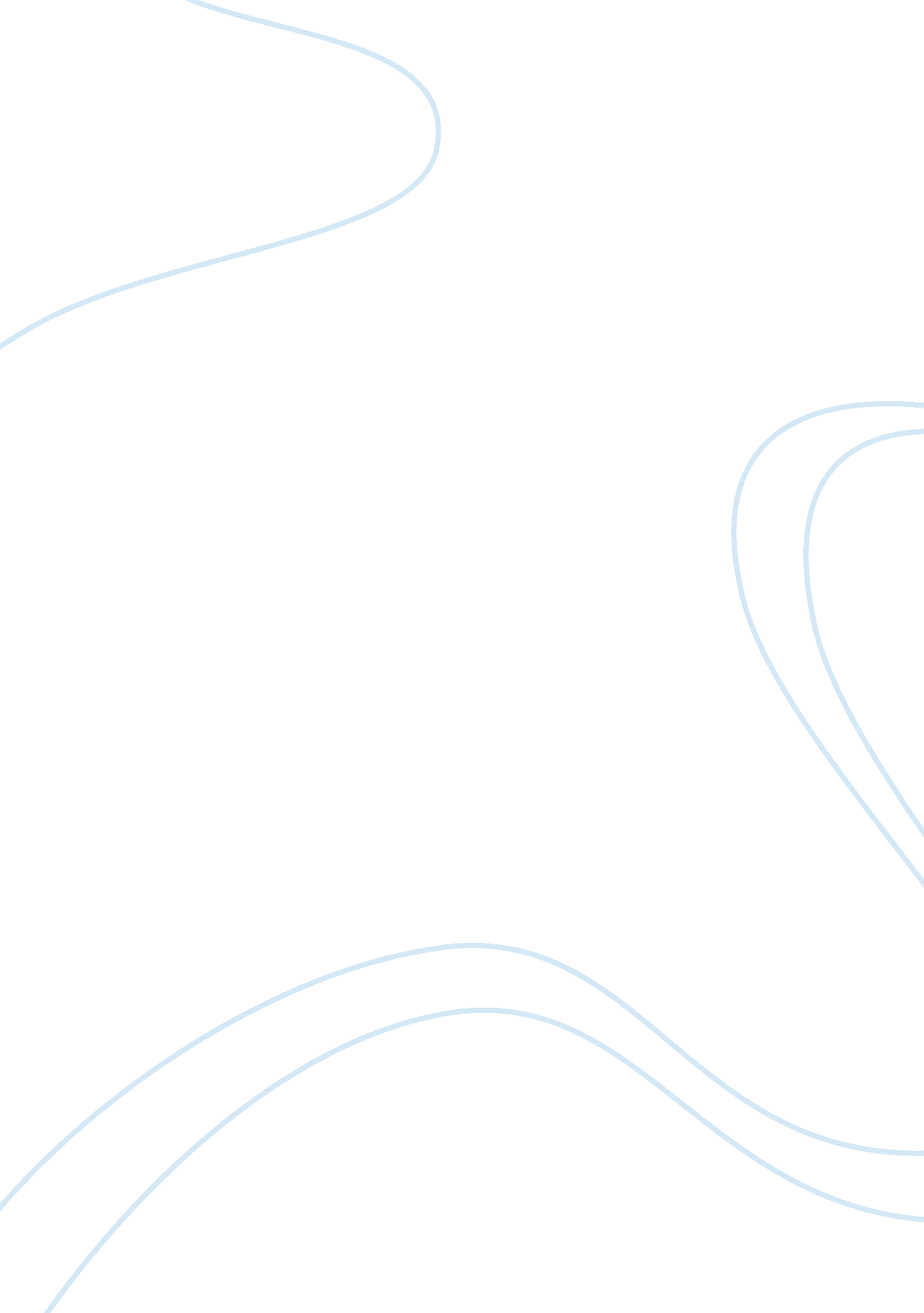 Leadership in aviva life insurance corporation commerce essay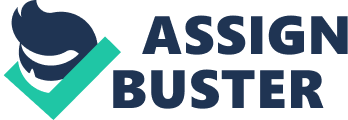 Leadership is really of import in any organisation. Leaderships are the 1 who are the incentives in the organisation and the employees in the organisation are the followings. Leadership is really of import in determination devising procedure in any organisation. In Aviva Life Insurance Corporation leading is to beef up entrepreneurial capablenesss which required to run in a strongly competitory and dynamic insurance market environment and program effectual planning by constructing futuristic leading competences. Aviva Life Insurance Corporation has taken some determinations for leading like they are now supplying developing to the employees by some leaders to actuate them to execute their occupation by seting their full attempts. They think that if the employees are motivated so merely they are able to pull the clients to follow their strategies of insurance. And the other determination is that they are decided to supply some benefits to the employees by supplying them with some strategies which are merely for the individuals who are working in the organisation so that they can be motivated and ca n't go forth the occupation. Through this preparation procedure and the new strategies provided, employees are truly motivated and they gave a positive response about the determination of the company. Bajaj Allianz Life Insurance Company Limited is a Union between Allianz SE, one of the universe 's largest Life Insurance companies and Bajaj Auto, one of the biggest 2- & A ; - 3 Wheeler makers in the universe. Bajaj Allianz Life Insurance. It is the fastest turning private life insurance company in India. It has presently over 3, 00, 000 satisfied clients. It Have client attention centres in 155 metropoliss with 28000 Insurance Consultant supplying the finest client service. It is one of India 's prima private life insurance companies. Life insurance programs of Bajaj Allianz Pension Plan Bajaj Allianz Life Insurance offer Retirement Plans which make sure that they are at that place to back up people in every phase of life and their nest eggs today become the wealth and support for their hereafter old ages to come. A Traditional Insurance Plans They are the salvaging Plans, which offer fillips, are first-class long term salvaging instruments with complete safety. The merchandises offer extra benefits which include 4 times life screen at small excess costs, limited premium payment footings and compounded reversionary fillips doing it a really good long term investment. A Term Plans The aim of term programs is to function the protection demands of the clients. These programs are pure hazard screen programs with or without adulthood benefit. These pure hazard programs cover the life at a nominal cost and the individuals may desire to take this program to cover their outstanding debts like a mortgage, a place loan etc. Leadership in Bajaj Allianz Bajaj Allianz has a double direction construction. The Board of Management in the company as the executive organic structure is responsible for pull offing the company, while the Supervisory Board has the occupation of supervising and reding the Board of Management. The Chairman of the Board of Management of Bajaj Allianz coordinates the assorted undertakings of the Board members. In asking how to undertake the challenges faced by directors and leaders to make an environment in which people can utilize their endowments in the best mode, one will derive a clear sense of mentality, competencies and behaviours it takes to be an effectual leader. One will cognize how to capitalise on one 's strengths and those of their employees and higher-ups, every bit good as how to leverage failings - their and those of others. One will heighten his emotional intelligence, act uponing schemes and satisfaction that emerges from the leading function. Article For its in-depth market apprehension, accent on clients ' concern demands and committedness to developing the Asiatic insurance industry, Allianz Re has clinched this twelvemonth 's General Reinsurer of the Year award. Since it set up in Singapore 10 old ages ago, Allianz Re has won an outstanding repute in the Asia-Pacific part across pact and hazard sections likewise. Over the past twelvemonth, the company has expanded its client offering portfolio to include retakaful, P & A ; C and life, general air power and offshore energy concern through its specializer investment bankers in Singapore. It is the lead insurance company in supplying screen for a figure of major infrastructural undertakings and power workss in the part. The company is besides be aftering to spread out into agricultural categories and is honing its expertness in micro insurance. All these factors have helped do Allianz SE subdivision Asia Pacific, the largest reinsurer in Singapore by premium in 2008, harmonizing to statistics from the Monetary Authority of Singapore. In add-on to its nucleus reinsurance activities, Allianz works with merchandises such as CAT bonds and has achieved legion CAT barter trades with major clients in the Asia Pacific. The reinsurer 's cognition and apprehension of the market peculiarly impressed the Judgess, who highlighted the elaborate analysis generated from Allianz Re 's in-house engineering and its sophisticated focal point on Asiatic calamities. The reinsurer besides impressed the judgment panel with its committedness to portion cognition and expertness on the latest industry developments. Since 2002, the bi-annual Allianz Reinsurance Forum has served as an first-class platform for the latest industry developments and issues. And in October 2008, the 4th Allianz Reinsurance Forum was well-attended by more than 120 senior industry executives both from life and non-life client companies in the Asia Pacific. An accent on clients ' demands is clearly at the head of Allianz Re 's precedences. The company runs an array of preparation class and programmes in Asia. These include a managers and officers ' school, a regional claims workshop, seminars and an insurance direction workshop. Allianz Re 's CEO Scott Ryrie represents the company in an array of industry events and association programmes. He besides leads the Singapore Reinsurers ' Association where he is Deputy Chairman and has drawn up action programs for the Institute of Catastrophe Risk Management. He besides sits on the board of testers of the Singapore College of Insurance. For its long-standing committedness to developing the Asiatic insurance industry, Allianz Re 's award as General Reinsurer of the Year is well-deserved. Beginning: www. asiaHYPERLINK `` hypertext transfer protocol: //www. asiainsurancereview. com/ '' insurancereHYPERLINK `` hypertext transfer protocol: //www. asiainsurancereview. com/ '' view. com Decision Bajaj Allianz Life Insurance Company Limited is a Union between Allianz SE, one of the universe 's largest Life Insurance companies and Bajaj Auto, one of the biggest 2- & A ; - 3 Wheeler makers in the universe. In this organisation leading plays a really of import function as leaders take attention of their employees and clients at the same time by supplying them assorted types of benefits through strategies for protecting and safeguarding their and their household 's hereafter. In this company all the employees are every bit treated and the on the job environment is really friendly. The leaders provides equal chances to every person in the company to give their positions in determination devising and demo their endowment in their several occupations. The leaders are really supportive as they are ready to assist their employees in every facet whether in demoing them the right way or any fiscal aid whatever the employees wants. So in this manner Bajaj Allianz Life Insurance Company have a perfect leading manners with perfect leaders. 